Plan de travail – HGGSP – thème 5 : l’environnement, entre exploitation et protection : un enjeu planétaire (28 h)Objectif : hybrider son cours Outils utilisés de manière préférentielle : Le cahier (voir faire du cahier un outil de suivi réflexif hors et durant le confinement)Le téléphone portable (SMS ; enregistreur vocal)Les modalités évaluatives privilégient : l’autoévaluation ; l’évaluation entre pairs ; les rendus de groupe afin d’optimiser le temps de correction du professeur impliqué. La leçon originale est disponible ici : lien Chapitre introductif : qu’est-ce que l’environnement ? I./ la notion d’environnement dans le champ scientifique (1 h)A. Naissance et essor d’une notion B. Evolution des représentations des relations Homme- EnvironnementExercice 1 : analysez l’évolution des représentations chez les scientifiques Consigne : 1 / A partir des documents 1 et 2, identifiez les causes des catastrophes étudiées par chaque penseur. 2 / Schématisez (par des flèches) la relation homme –environnement développée par chaque penseur dans ces documentsII. L’environnement dans les champs social et politique (1H)L’essor de l’écologie politique au tournant des années 1970 Une préoccupation majeure aujourd’huiExercice 2 : analyser la mobilisation de la jeunesse pour le climatConsigne : 1 / A partir des documents 3 et 4, analysez le mouvement de mobilisation de la jeunesse pour le climat : quels sont les espaces concernés ? quels sont les moyens d’action utilisés ? 2 / Analysez le discours des jeunes sur le climat dans ces deux documents : quels sont leurs objectifs ? Sur quels arguments s’appuient-ils ? Que dénoncent-ils ?AXE 1 : EXPLOITER, PERSERVER ET PROTEGERIntroduction L’homme, un prédateur pour l’environnement aujourd’hui Exercice 1 : analyser les relations entre le développement des sociétés humaines et l’environnement Consigne : 1 / Définissez à l’aide du corpus documentaire n° 1 ce qu’est la « grande accélération ».2 / En groupe, choisissez un parcours suivant : Parcours 1 : l’alimentation ;Parcours 2: les énergies fossiles;Parcours 3 : le réchauffement climatique. Sélectionnez les documents en lien avec votre sujet dans le corpus documentaire n° 2 et expliquez les liens entre modes de production, modes de vie et dégradation de l’environnement pour votre parcours en vous appuyant sur ces documents en vue d’un passage à l’oral.Les facteurs de l’exploitation : les besoins des hommes Les effets de l’exploitation : la dégradation de l’environnement Au terme de ces deux sous parties, je construis un résumé de cette première partie de l’Axe 1 : Notes			Tableau synoptique 			Schéma fléché 				Facteurs / effets				facteurs 	EXPLOITATION 	effets Je remplis la partie réflexive de mon cahier L’évolution de la relation homme milieu sur le temps long L’action de l’homme à l’échelle géologique Les moments clés de l’anthropisation : deux ruptures ? JALON 2 : le rôle des individus et des sociétés dans l’évolution des milieux : « révolution néolithique » et « révolution industrielle »Objectif : comprendre le rôle du candide (jury du Grand oral)Réconcilier l’homme et son environnementExploiter en préservant et protégeant : l’exemple de la forêt française depuis Colbert JALON 1 : Exploiter et protéger une ressource naturelle : la forêt française depuis ColbertExercice 3 : Analyser l’évolution de la gestion de la ressource forestière en FranceConsigne : Corpus documentaire n° 5 : « La gestion d’une ressource « naturelle » : la forêt française aujourd’hui » Corpus documentaire n° 6 : « La gestion d’une ressource « naturelle » : la forêt française de Colbert à la révolution industrielle » A partir de l’ensemble documentaire qui vous est attribué et que vous pouvez approfondir avec le manuel (cours et docs), préparez un oral sur la gestion de la ressource forestière en France : entre exploitation et protection, soit aujourd’hui, soit de Colbert à la révolution industrielle.Aides : Posez-vous les questions suivantes : quel est le poids des forêts en France ou comment ce poids a évolué ? qui possède les forêts françaises ou qui les possédait ? quels sont les usages de la forêt ou comment ces usages ont évolué ? quels sont les enjeux, défis et problèmes auxquels fait face la forêt ou comment ont-ils évolué ? quelles solutions sont mises en place ou comment la réglementation de la forêt a évolué ?Organisez votre propos (sans le rédiger) : introduction avec une problématique, développement structuré en quelques axes, conclusion répondant à votre problématique.Ou : je m’entraine à la dissertation et je rédige tout ou partie de mon travail. Quelles solutions pour sortir de la crise environnementale aujourd’hui ?L’organisation du cahier : 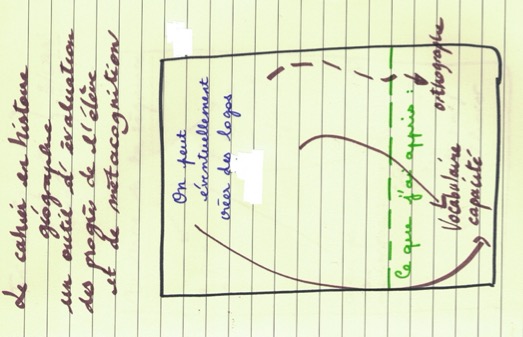 PrésentielDistantiel Cours magistralo-dialogué Lire la présentation de la professeure Je reformule l’introduction oralement et vérifie que toutes les informations ont été assimiléesJe crée une frise chronologique des principales dates de la prise de conscience environnementaleJe construis un schéma fléché récapitulant les aspects majeurs de ce §Je m’approprie le contenu de la manière suivante : au choix de l’élève_________________________________________________________ PrésentielDistantiel Je réalise l’exercice en classe Question 1 Je réalise l’exercice en classe Question 1 Point de vigilance : Comment classer les causes des catastrophes étudiées par chaque penseur ? Travail en autonomie : aide possible > tableau synoptique Travail en autonomie : aide possible > tableau synoptique Question 2 : démarche identique présentiel et distantielRéaliser le schéma en autonomie ; aide possible schéma avec axes donnés par la professeureQuestion 2 : démarche identique présentiel et distantielRéaliser le schéma en autonomie ; aide possible schéma avec axes donnés par la professeurePrésentielDistantiel Je suis attentif à la leçon exposée par la professeureJe prends des notes Je relis mes notes et les enrichis avec celle de mon voisin et le manuelJe lis la leçon rédigée par ma professeure Je compare les deux notions de DD et transition écologique. Outil de comparaison choisi : tableau ; rédaction et surlignage ; schéma Je construis un module mot sur les questions environnementales mobilisant la société civile soit à la main soit à l’aide de l’application suivante : https://www.nuagesdemot.fr J’envoie le résultat en photo à ma professeure. PrésentielDistantiel Je réponds aux questions sur mon cahier Je m’entraine à l’oral en interaction (travail en binômes) « la mobilisation de la jeunesse pour le climat » en utilisant les questions formulées par la professeure. Après chaque réponse je vois comment je pourrais parvenir à mieux : ………………………………………………..(Au choix de l’élève : Me débarrasser de mes notesTravailler l’argumentationTravailler la fluidité à l’oral Etc (travail à partir de la grille d’évaluation)Évaluation au fil de l’eau par la professeureÉvaluation d’un oral si les élèves le demandentRemplir la partie réflexive du cahier Je construis un diaporama récapitulatif Je m’entraîne à l’oral en continu « la mobilisation de la jeunesse pour le climat » Je vise cet objectif : ………………………………………………..J’envoie mon oral à un camarade qui m’évalue (grille 1)Je récupère l’évaluation de mon camaradeJe refais mon oral et je l’envoie à la professeure (facultatif)Évaluation externe par la professeure En fonction du travail réalisé je ME formule un conseil pour mon prochain oral > à faire figurer sur la partie réflexive du cahierEn fonction du travail réalisé je ME formule un conseil pour mon prochain oral > à faire figurer sur la partie réflexive du cahierPrésentielDistantiel Travail de groupe Objectif : déterminer les qualités d’une bonne introductionJe détermine en binômes (distantiel téléphone ou SMS) les critères de réussite de l’introduction de dissertation Je rédige l’introductionJe m’autoévalue à partie de l’introduction de la professeureAides : plan du cours ; problématique de la leçon Je pointe les éléments de vigilance concernant la rédaction de l’introduction dans la partie réflexive de mon cahier Travail de groupe Objectif : déterminer les qualités d’une bonne introductionJe détermine en binômes (distantiel téléphone ou SMS) les critères de réussite de l’introduction de dissertation Je rédige l’introductionJe m’autoévalue à partie de l’introduction de la professeureAides : plan du cours ; problématique de la leçon Je pointe les éléments de vigilance concernant la rédaction de l’introduction dans la partie réflexive de mon cahier En présentiel En distantielHybrideJe choisis mon parcoursJ’organise le travail de groupe Je choisi le rapporteur du groupeLe rapporteur fixe des objectifs et son défi sur l’oral (sans notes, durée, posture, voix …)Évaluation par les pairs Je choisis mon parcoursJ’organise le travail J’enregistre ma prestation Autoévaluation Je choisis mon parcoursJe prends des notes sur le dossier documentaire Je me prépare à poser des questions sur ce thème PrésentielDistantiel A partir de la leçon de la professeure, je complète la trace écrite sur mon cahier en fonction de mes points de vigilance Orthographe syntaxe : je rédige sans fautes Argumenter : je fais apparaître la structure argumentative (argument exemple)Ordonner sa pensée : je fais apparaître les idées forces A partir de la leçon de la professeure, je complète la trace écrite sur mon cahierJe choisis la forme suivante : …………………………………… parce que ……………………………………………………………………………….Je conserve la forme écrite par la professeure Impression collage Appropriation PrésentielDistantiel A partir de la leçon de la professeure, je complète la trace écrite sur mon cahier en fonction de mes points de vigilance Orthographe syntaxe : je rédige sans fautes Argumenter : je fais apparaître la structure argumentative (argument exemple)Ordonner sa pensée : je fais apparaître les idées forces A partir de la leçon de la professeure, je complète la trace écrite sur mon cahierJe choisis la forme suivante : …………………………………… parce que ……………………………………………………………………………….Je conserve la forme écrite par la professeure Impression + collage Appropriation Ce que j’ai appris : Ce que je dois revoir : Je travaille de façon plus efficace quand :  PrésentielDistantiel A partir de la leçon de la professeure (lecture du cours) : Je m’entraine à l’oral sans notes : je m’approprie le contenu du cours et je le résume en une minute 30 sans notesJe m’entraine à l’oral en interaction : je m’approprie le contenu du cours et je prépare des questionsJe prends des notes à partir de la leçon sous la forme de mon choix A partir de la leçon de la professeure (lecture du cours) : Je m’entraine à l’oral sans notes : je m’approprie le contenu du cours et je le résume en une minute 30 sans notesJe m’entraine à l’oral en interaction : je m’approprie le contenu du cours et je prépare des questionsJe prends des notes à partir de la leçon sous la forme de mon choix En classeEn distantiel HYBRIDE Je travaille sur l’ensemble documentaire qui m’a été attribué et répond à la problématique (début de l’anthropocène) Je participe à un débat en classe Je travaille l’oral en interaction avec le membre candide du jury Je prépare une liste de questions sur :La révolution néolithiqueLa révolution industrielle Et leurs liens au concept d’anthropocène SANS LIRE LES ENSEMBLES DOCUMENTAIRES avec uniquement les définitions des notions. Les élèves en distantiel peuvent interroger les volontaires pour l’oral en interaction par téléphone PrésentielDistantiel Je réponds à la consigne et produit un enregistrement numérique de mon oralAutoévaluationJe réponds à la consigne et produit un enregistrement numérique de mon oralAutoévaluationConstituer des groupes mixtes mêlant élèves en présentiel et élèves en distantiel Écouter les enregistrements des membres du groupeEnvoyer à la professeure celui qui est désigné collégialement comme le meilleur accompagné d’un petit écrit (15 lignes) expliquant pourquoi, ainsi que de la grille évaluant cette prestation Évaluation externe de l’enseignante Constituer des groupes mixtes mêlant élèves en présentiel et élèves en distantiel Écouter les enregistrements des membres du groupeEnvoyer à la professeure celui qui est désigné collégialement comme le meilleur accompagné d’un petit écrit (15 lignes) expliquant pourquoi, ainsi que de la grille évaluant cette prestation Évaluation externe de l’enseignante Remplir la partie réflexive du cahier Remplir la partie réflexive du cahierPrésentielDistantiel Activité bilan Je reprends tous les éléments réflexifs observés durant cette période et je décide de travailler ce point : …………………………………………………………….En fonction du choix de l’élève (oral en continu, oral en interaction, se documenter, travailler sa question du Grand Oral, s’entrainer à la dissertation… ), laisser l’élève construire la consigne et y répondre. La production doit s’accompagner d’une narration de compétence : J’ai choisi de travailler ce point parce que …………..Mon point de départ : ………………………………….Ce que je veux améliorer : ……………………………..Le bilan après cet exercice : ………………………….Je reprends tous les éléments réflexifs observés durant cette période et je décide de travailler ce point : …………………………………………………………….En fonction du choix de l’élève (oral en continu, oral en interaction, se documenter, travailler sa question du Grand Oral, s’entrainer à la dissertation… ), laisser l’élève construire la consigne et y répondre. La production doit s’accompagner d’une narration de compétence : J’ai choisi de travailler ce point parce que …………..Mon point de départ : ………………………………….Ce que je veux améliorer : ……………………………..Le bilan après cet exercice : ………………………….